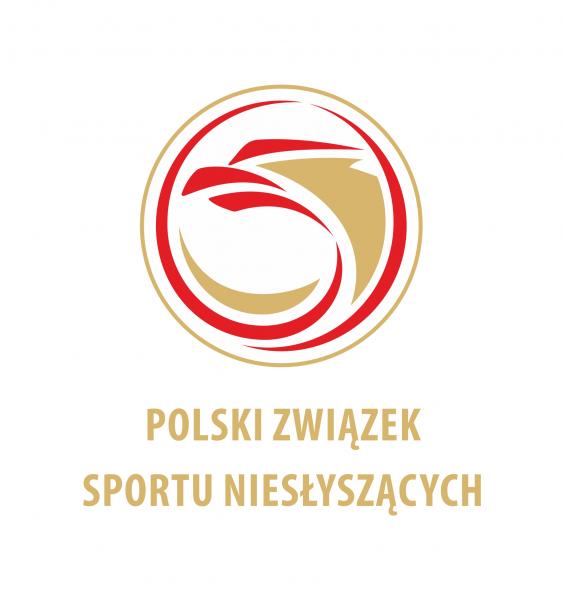 MISTRZOSTWA POLSKI NIESŁYSZĄCYCHW LEKKOATLETYCELUBLIN, dn. 16-18.09.2022 r.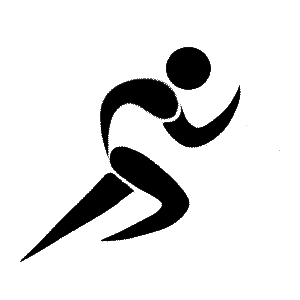 FORMULARZ ZGŁOSZENIA IMIENNEGOFORMULARZ ZGŁOSZENIA IMIENNEGOFORMULARZ ZGŁOSZENIA IMIENNEGONazwa i adres Klubu: Kontakt email i tel: Nazwa i adres Klubu: Kontakt email i tel: Nazwa i adres Klubu: Kontakt email i tel: KOBIETYKOBIETYKOBIETYKOBIETYKOBIETYKOBIETYKOBIETYLp.Nazwisko i imięRok urodzeniaNumerlicencjiPZSNKonkurencjaKonkurencjaUwagiLp.Nazwisko i imięRok urodzeniaNumerlicencjiPZSNbiegowatechnicznaUwagi11112222333344445555666677778888999910101010MĘŻCZYŹNIMĘŻCZYŹNIMĘŻCZYŹNIMĘŻCZYŹNIMĘŻCZYŹNIMĘŻCZYŹNIMĘŻCZYŹNILp.Nazwisko i imięRok urodzeniaNumerlicencjiPZSNKonkurencjaKonkurencjaUwagiLp.Nazwisko i imięRok urodzeniaNumerlicencjiPZSNbiegowatechnicznaUwagi11112222333344445555666677778888999910101010111111111212121213131313OficjeleOficjeleTrenerKierownikInne osobyZa ZarządZa ZarządZa ZarządMiejscowość i dataPieczątka KlubuPrezes KlubuUwagi:- Prawo startu w MPN mają wszyscy wymienieni wyżej zawodnicy (po sprawdzeniu tej listy przez licencję PZSN)- Kluby które nie przesłały do PZSN licencji aktualnych członków – nie mają prawa startu w imprezach    organizowanych przez PZSN (pod karą dyskwalifikacji).Wypełniony formularz prosimy wysłać 7 dni przed imprezy (liczy się data wpływu)nasz adres email: lekkoatletyka@pzsn.plUwagi:- Prawo startu w MPN mają wszyscy wymienieni wyżej zawodnicy (po sprawdzeniu tej listy przez licencję PZSN)- Kluby które nie przesłały do PZSN licencji aktualnych członków – nie mają prawa startu w imprezach    organizowanych przez PZSN (pod karą dyskwalifikacji).Wypełniony formularz prosimy wysłać 7 dni przed imprezy (liczy się data wpływu)nasz adres email: lekkoatletyka@pzsn.plUwagi:- Prawo startu w MPN mają wszyscy wymienieni wyżej zawodnicy (po sprawdzeniu tej listy przez licencję PZSN)- Kluby które nie przesłały do PZSN licencji aktualnych członków – nie mają prawa startu w imprezach    organizowanych przez PZSN (pod karą dyskwalifikacji).Wypełniony formularz prosimy wysłać 7 dni przed imprezy (liczy się data wpływu)nasz adres email: lekkoatletyka@pzsn.pl